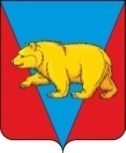 Администрация Никольского сельсоветаАбанского района  Красноярского края                                             ПОСТАНОВЛЕНИЕ19.04.2021г                                с. Никольск                                                  № 20ПО внесении изменений в Примерное Положение об оплате труда работников администрации Никольского сельсовета, не являющихся лицами, замещающими муниципальные должности, муниципальными служащими, утвержденного Постановлением администрации Никольского сельсовета  от 25.10.2013 № 29В соответствии с Трудовым кодексом Российской Федерации, руководствуясь статьями 15, 18  Устава Никольского сельсовета Абанского района  Красноярского края ПОСТАНОВЛЯЮ:1. Внести в Примерное Положение об оплате труда работников администрации Никольского сельсовета, не являющихся лицами, замещающими муниципальные должности, муниципальными служащими, утвержденного Постановлением администрации Никольского сельсовета от 25.10.2013 № 29 (далее Положение), следующие изменения:1.1. В абзаце шестом и седьмом  пункта 4 раздела 4  Положения  слова «компенсационного и» исключить.2. Постановление вступает в силу с момента опубликования в периодическом печатном издании «Ведомости органов местного самоуправления Никольский сельсовет» 3. Контроль за выполнением настоящего Постановления  возложить на бухгалтера В.В.Каминскую.Глава Никольского сельсовета                                                   С.Ф.Охотникова